Lindisfarne BulletinThe Invercargill Parish of theMethodist Church of New Zealand.Te Hahi Weteriana o Aotearoa.Lindisfarne Methodist Church, Worship and Community CentrePhone    216-0281.e-mail: office@lindisfarne.org.nz.         Website:  www.lindisfarne.org.nz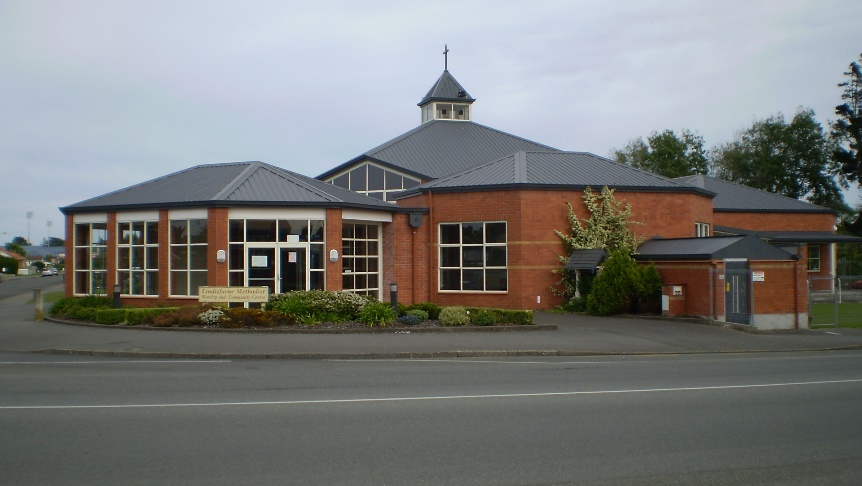 Sunday January 31st 201610.00am:  Lindisfarne Service with Anne Stoddart.Parish Picnic to Follow.1.00pm:Tongan Service.PrayerIt is not long now to Lent, then Easter.Remember God’s love for us is so great that he gave us his son.We can at least give him time each day.METHODIST WOMEN’S FELLOWSHIP.All welcome on Thursday, 4th February at 2pm.In the Lounge.The theme is: “Christmas and holiday memories”.Devotions - Mags Kelly.Hostess - Dorothy King.LEGSFor Legs first meeting we are having a Dessert Evening.Date: Tuesday 2nd February.    Time: 7.45pm.Cost : $10Where : Lindisfarne.-----------------------------------------------------Everyone thinks that forgiveness is a lovely idea until he (or she) has something to forgive.                                                     - (C. S. Lewis)Help NeededThe new roster of duties is being prepared.It would be good to have extra people to help with most duties, but particularly driving the van on Sundays and mowing the lawns. Please look at the two schedules on the back of this Bulletin and tell Margaret where you will help.-----------------------------------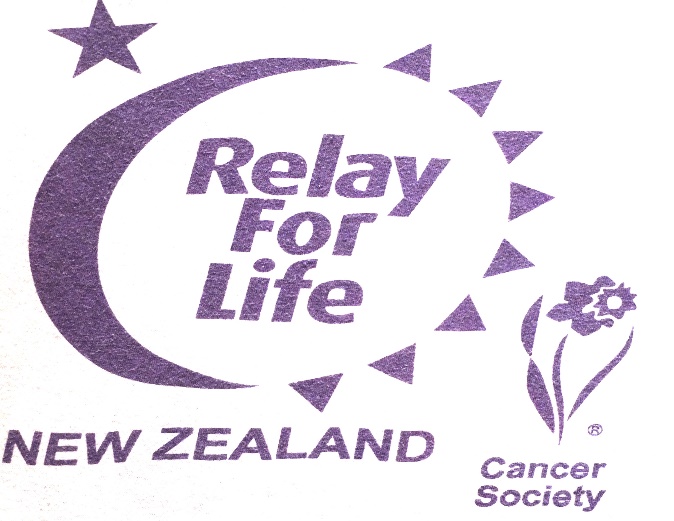 The Cancer Society Relay for Life 2016 is on Saturday and Sunday 19th/20th March. Please join our Lindisfarne Mad-hat-tists team (guess what you’ll have on your head!). You may wear your previous t-shirt, but orders need to be in promptly for new t-shirts, especially for children’s sizes. We would like about 50 people to be part of our team, but the minimum is 10. Put your name on the list in the foyer today. Or do it at the picnic later. This is not a running relay. You just take a turn walking round Rugby Park at some time during the 22 hours of the relay. Of course, the main purpose is to raise money for the Cancer Society in Southland. Donations will be very welcome, as we will probably not fundraise. You can claim back 30% of your donation from the tax department.P.S. We still don’t have a tent.Working Bee  79 Waihopai Street.... Tuesday 9 Feb 2016.             Can you spare a couple of hours between 9am and evening?                                    Bring your gardening gear.                                         Contact Bryon.       ROSTER FOR SUNDAY DUTIESDUTIES NEXT SUNDAY 7th FEBRUARY.CENTRE DUTIESSOME INVERCARGILL PARISH KEY PERSONNEL 	  Lindisfarne Calendar 	  Lindisfarne Calendar 	  Lindisfarne CalendarSunday 31st January10.00am1.00pmLindisfarne Service with Anne StoddartChurch Picnic at the home of Fin & Noeline Collie Tongan Service.Tuesday 2nd February9.00am6.30pm7.45pmInvercargill Probus Club.Pastoral and Outreach  Meeting.Ladies Evening Group. (See notice below).Wednesday 3rd7.00am7.30pmPublic Health South.Choir Practice.Thursday 4th1.30pm2.00pmSit and Be Fit.Methodist  Womens  Fellowship.(See below).Sunday 7th February10.00am1.00pmLindisfarne Covenant and Communion Service with Reverend Peter Taylor. Parish lunch to follow.Tongan Service.SUNDAY31st January7th February7th February7th February7th February14th February21st FebruaryDOOR ANDWELCOMENeil & EvelynCruickshankDot Anderson Carolyn ClearwaterDot Anderson Carolyn ClearwaterDot Anderson Carolyn ClearwaterDot Anderson Carolyn ClearwaterChris McDonaldTony WestonBryon and Dorothy KingVAN DRIVEREddie BremerBryon KingBryon KingBryon KingBryon KingMurray GibbsIan FindlayFLOWERS Mags KellyIta SafoleIta SafoleBeverley RobinsonBeverley RobinsonBeverley RobinsonDorothy KingMORNING TEADorothy and Bryon KingCarol and Keith McKenzieCarol and Keith McKenzieSharon TaylorCarolyn McDonaldSharon TaylorCarolyn McDonaldSharon TaylorCarolyn McDonaldNeil and Daphne  Salter NOTICESEddie BremerEddie BremerBetty SnellBetty SnellMuriel McCullochMuriel McCullochEddie BremerCRECHE                                  School HolidaysSusanne StaplesSusanne StaplesSusanne StaplesAmanda HareAmanda HareSharon TaylorParish LunchHilda Fife and Verna EasonSacramental StewardsStephanie Fannin and Carolyn McDonaldWEEK OFLAWNSSECURITY1st February  -  7th February Bryon KingBryon King8th February - 14th FebruaryMurray GibbsMurray Gibbs15th February -21st FebruaryIan FindlayHartley Hare22nd February - 28th FebruaryLester DeanJoe WilsonMinister               Reverend Peter Taylor     216-0281  Minister               Reverend Peter Taylor     216-0281  Minister               Reverend Peter Taylor     216-0281  Minister               Reverend Peter Taylor     216-0281  Minister               Reverend Peter Taylor     216-0281  Minister               Reverend Peter Taylor     216-0281                                              Parish Secretary       Carolyn Weston                                             Parish Secretary       Carolyn Weston                                             Parish Secretary       Carolyn Weston                                             Parish Secretary       Carolyn Weston                                             Parish Secretary       Carolyn Weston                                             Parish Secretary       Carolyn Weston Parish Stewards  Betty Snell   Eddie Bremer   Muriel McCulloch    Betty Snell   Eddie Bremer   Muriel McCulloch    Betty Snell   Eddie Bremer   Muriel McCulloch    Betty Snell   Eddie Bremer   Muriel McCulloch    Betty Snell   Eddie Bremer   Muriel McCulloch  Parish Council Chairman    Reverend Peter TaylorParish Council Chairman    Reverend Peter TaylorParish Council Chairman    Reverend Peter TaylorParish Council Chairman    Reverend Peter TaylorParish Council Chairman    Reverend Peter TaylorTreasurer  David Little   Parish Council-Congregational RepresentativesParish Council-Congregational RepresentativesParish Council-Congregational RepresentativesParish Council-Congregational RepresentativesMargaret Brass    Mags Kelly           Margaret Brass    Mags Kelly           Prayer Chain Co-ordinatorsPrayer Chain Co-ordinatorsPrayer Chain Co-ordinatorsJoan and Murray Farley.  Joan and Murray Farley.  Joan and Murray Farley.  Bulletin EditorsBulletin Editors Peter Lankshear       Margaret Brass         Peter Lankshear       Margaret Brass         Peter Lankshear       Margaret Brass         Peter Lankshear       Margaret Brass                                                Affordables Shop Manager     Carolyn   216-9676                                        Affordables Shop Manager     Carolyn   216-9676                                        Affordables Shop Manager     Carolyn   216-9676                                        Affordables Shop Manager     Carolyn   216-9676                                        Affordables Shop Manager     Carolyn   216-9676                                        Affordables Shop Manager     Carolyn   216-9676